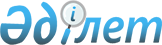 Қазақстан Республикасы Yкiметiнiң 1996 жылғы 14 қарашадағы N 1389 қаулысына өзгерістер мен толықтырулар енгiзу туралы
					
			Күшін жойған
			
			
		
					Қазақстан Республикасы Үкіметінің 2004 жылғы 20 шілдедегі N 774 Қаулысы. Күші жойылды - Қазақстан Республикасы Үкіметінің 2006.08.14. N 765 қаулысымен



      


Ескерту. Күші жойылды - Қазақстан Республикасы Үкіметінің 2006.08.14. 


 N 765 


 қаулысымен.


 

      Отандық тауар өндiрушiлердi қолдау және экспортқа бағдарланған өндiрiсті ынталандыру мақсатында Қазақстан Республикасының Үкiметi қаулы етеді:




      1. "Әкелiнетін тауарларға кеден бажының ставкалары туралы" Қазақстан Республикасы Үкiметiнiң 1996 жылғы 14 қарашадағы N 1389 
 қаулысына 
 (Қазақстан Республикасының ПҮКЖ-ы, 1996 ж., N 46, 450-құжат) мынадай өзгерiстер мен толықтырулар енгізiлсiн:

      көрсетiлген қаулыға 1-қосымшада:



      мәтiндегi "*" деген белгi "**" деген белгiмен ауыстырылсын;



      "Баж ставкасы (кеден құнының пайызымен не EBPO-мен)" деген баған мынадай редакцияда жазылсын: "Баж ставкасы (кеден құнының пайызымен не ЕВРО-мен)*";

      мынадай:

"1601 00        шұжықтар мен еттен, қосымша ет



                өнiмдерiнен немесе қаннан                20, бiрақ



                жасалатын соған ұқсас өнiмдер;           1 кг үшін



                олардың негізiнде дайындалған         0,4 EBPO-дан



                дайын тамақ өнiмдерi                      кем емес



1602            еттен, қосымша ет өнiмдерiнен            20, бірақ



                немесе қаннан жасалатын дайын            1 кг үшін



                немесе консервiленген өзге де         0,5 EBPO-дан



                өнiмдер                                  кем емес"

      деген жолдар мынадай редакцияда жазылсын:

"1601 00        шұжықтар мен еттен, қосымша ет           35, бiрақ



                өнiмдерiнен немесе қаннан                1 кг үшін



                жасалатын соған ұқсас өнiмдер;        0,4 ЕВРО-дан



                олардың негізiнде дайындалған             кем емес



                дайын тамақ өнiмдерi

1602            еттен, қосымша ет өнiмдерiнен            35, бiрақ



                немесе қаннан жасалатын дайын            1 кг үшін



                немесе консервiленген өзге де         0,5 ЕВРО-дан



                өнiмдер                                 кем емес";

      мынадай:

"2207 10 000 0  ұйытылмаған этил спирті,                100, бiрақ



                спирттің қоспасы 80 айн.%                 1 л үшін



                немесе одан астам                     1,0 ЕВРО-дан



                                                         кем емес"

      деген жол мынадай редакцияда жазылсын:

"2207 10 000 0  ұйытылмаған этил спиртi                 100, бiрақ



                спирттiң қоспасы 80 айн.%                 1 л үшін



                немесе одан астам                     2,0 ЕВРО-дан



                                                         кем емес";



      мынадай:

"2208           ұйытылмаған, спирттiң қоспасы



                80 айн.% кем этил спирті; спирт           1 л үшiн



                тұнбалары, ликерлер және өзге де         1,0 ЕВРО"



                спирттiк ішімдіктер

      деген жолдан кейiн мынадай мазмұндағы жолмен толықтырылсын:

"мыналардан басқа:

2208 60         арақ                                  1 л үшін 2,0



                                                         ЕВРО";



"3402 90-ден    үстіңгi қабаты активті



                органикалық заттар, бөлшек



                саудаға арналып бөлшектеп



                оралмаған жуғыш және тазалау



                заттары*                                       15"

      деген жол алынып тасталсын;

"3917 32 310 0  басқа материалдармен бекiтiлген



                немесе араластырылмаған



                фитингiсiз, этилен



                полимерлерінен жасалған



                құбырлар, түтiктер және



                шлангілер, өзгелерi                             0"

      деген жол мынадай редакцияда жазылсын:

"3917 32 310 0  басқа материалдармен



                бекiтiлмеген немесе



                араластырылмаған, фитингiсiз,



                этилен полимерлерінен жасалған



                құбырлар, түтiктер және



                шлангілер, өзгелерi                           10";

"4418 30 100 1, үш қабатты паркетті, қалқымалы



4418 30 910 1,  тақта көркем паркет



4418 30 990 1                                                   0"

      деген жол мынадай редакцияда жазылсын:



"4418 30-дан    үш қабатты паркеттi; қалқымалы



                тақта, көркем паркет**                         0";

"8103           қалдықтары мен сынықтарын



                қоса алғанда, тантал және одан



                жасалған бұйымдар                               5"

      деген жолдан кейiн мынадай мазмұндағы жолмен толықтырылсын:

"мыналардан басқа:

8103 30 000 0   тантал қалдықтары мен сынықтары                0";

"9113 10 100 0  тағуға немесе өзiмен бiрге алып



                жүруге арналған, қымбат бағалы            5, бiрақ



                металдан жасалған сағаттарға             1 кг үшін



                баулар, ленталар мен бiлезiктер         1 ЕВРО-дан



                және олардың бөлшектерi                  кем емес"

      деген жол мынадай редакцияда жазылсын:

"9113 10 100 0  тағуға немесе өзiмен бiрге алып



                жүруге арналған, қымбат бағалы



                металдан жасалған сағаттарға      5, бiрақ кемiнде



                баулар, ленталар мен бiлезiктер          1 кг үшін



                және олардың бөлшектерi               1 ЕВРО-дан".

      1-қосымшаға ескертпелерде:



      "*Тауар номенклатурасы тауарлардың кодымен де, атауларымен де айқындалады." деген сөздердiң алдынан мынадай мазмұндағы ескертпелермен толықтырылсын:



      "*Тауарлардың килограмм массасына EBPO-мен немесе тауарлардың килограмм массасына ЕВРО-ны ерекшелiкпен құрайтын құрамдастырылған ставкалармен белгiленген ерекше ставкалармен алынатын кедендiк баждар сомаларын есептеу кезiнде eceптiк база ретiнде тауар пайдаланылғанға дейiн одан ажырамайтын және тауар көтерме сауда үшін ұсынылатын оның алғашқы орамасын ескере отырып, тауар массасы пайдаланылады.";



      "*Тауар номенклатурасы тауарлардың кодымен де, атауларымен де айқындалады." деген сөздер "**Tayap номенклатурасы тауарлардың кодымен де, атауларымен де айқындалады." деген сөздермен ауыстырылсын.




      2. Қазақстан Республикасының Сыртқы iстер министрлiгі екi апта мерзiмде Еуропалық экономикалық қауымдастық Интеграциялық Комитетiнiң Хатшылығына Қазақстан Республикасының Yкiметi қабылдаған сыртқы сауда қызметiн реттеу шаралары туралы хабарласын.




      3. Осы қаулы жарияланған күнінен бастап отыз күн өткеннен кейін күшіне енеді.

      

Қазақстан Республикасының




      Премьер-Министрі


					© 2012. Қазақстан Республикасы Әділет министрлігінің «Қазақстан Республикасының Заңнама және құқықтық ақпарат институты» ШЖҚ РМК
				